Faculty of Sciences and Humanities in Alghat, represented by the faculty Dean Dr. Khaled Abdullah Alshafi, received a gratitude report from the Mayor of Alghat Mr. Abdullah Alnasser Alsideiri. Mr. Alsideiri expressed his thanks to the faculty Dean for the faculty participation in the first meeting of those concerned with vegetation at the kingdom level. It was held under the supervision of Minister of Agriculture the Engineer Waleed Abdulkareem Alkhereij. His Excellency the Mayor commended on the faculty excellent participations that have a great impact on the local society and Alghaat functions. In line with that, his Excellency the Dean of the faculty Dr. Khaled Abdullah Alshafi expressed his thanks and appreciation to his excellency the Mayor of Alghat Mr. Abdullah Alnasser Alsidiri for his great efforts and support for all the activities that are offered in Alghat.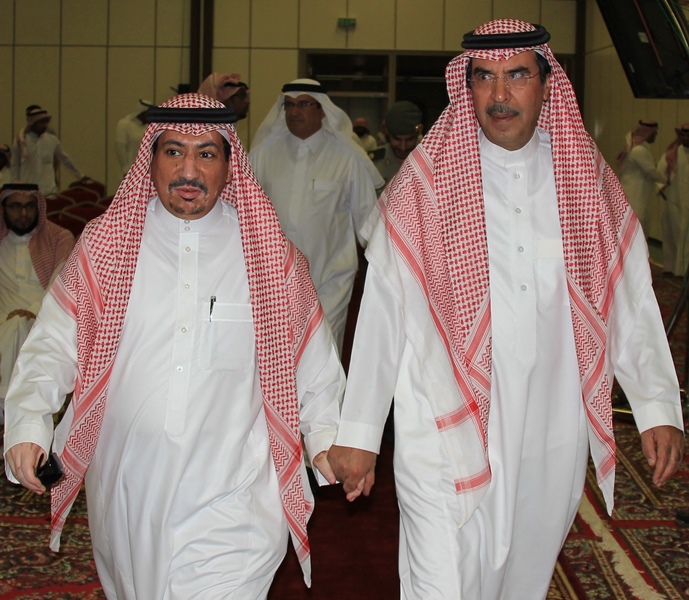 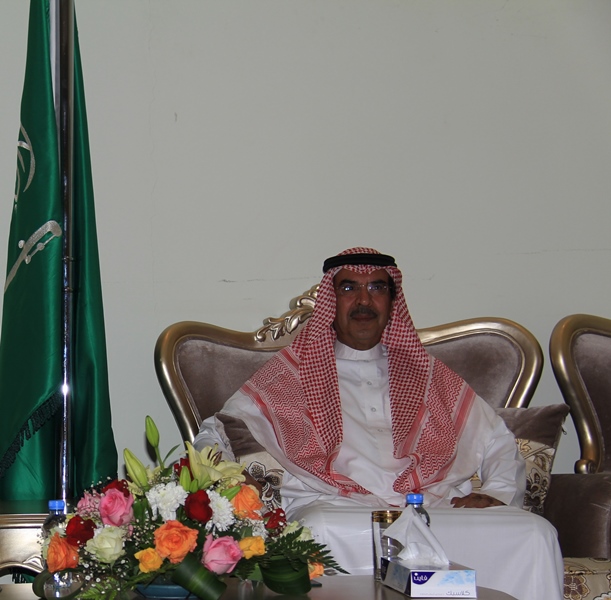 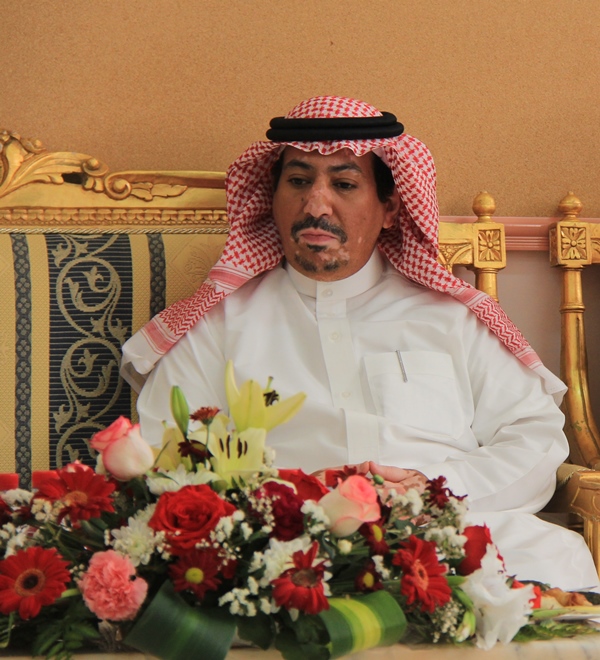 